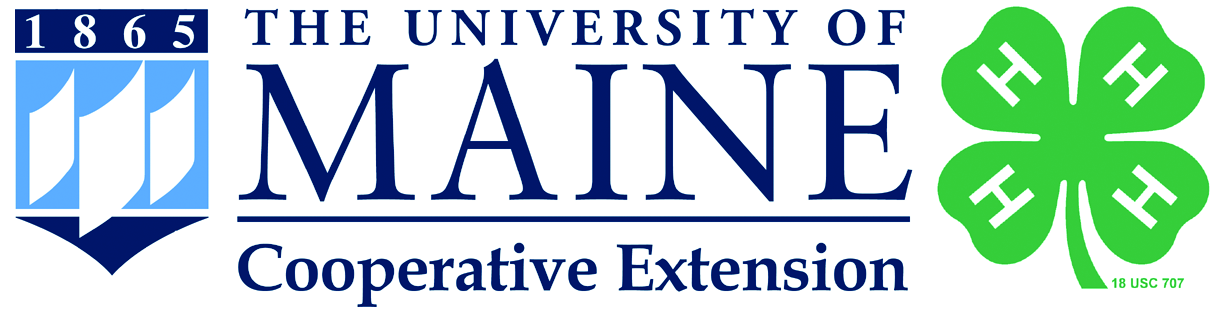 Points to Look for in a Good 4-H MeetingThis sheet can be used to evaluate all your meetings. Check those statements that are successfully done. Work on improving those areas that were not checked.____ 1. Do the officers and leaders check meeting plans prior to meetings?____ 2. Is the meeting called to order on time, kept moving, and closed on time?____ 3. Do all officers use appropriate parliamentary procedure?____ 4. Is the business part of the meeting to the point?____ 5. Are guests introduced and welcomed?____ 6. Is there an educational program as well as a business meeting and recreation?____ 7. Is the educational program interesting?____ 8. Is there an opportunity for members to socialize?____ 9. Are all announcements short and to the point?____ 10. Do officers avoid doing all the talking?____ 11. Do leaders avoid doing all the talking?____ 12. Do members have an opportunity to talk at least four times during the meeting?____ 13. Is the recreation suitable to the meeting place and group?____ 14. Is common courtesy shown between officers and members?____ 15. Are leaders given a chance to voice their opinions?____ 16. Are members given a chance to voice their opinions?____ 17. Is there fun, learning and fellowship at the meetings?____ 18. Do 4-H members have an opportunity to work together on 4-H projects?Adapted from: Piecing It All Together. Etling, Melang, and Stanley. UNL Extension 4-H. 